Более 800 студентов и школьников посетили предприятия Росатома в рамках акции «Неделя без турникетов»Акция дала возможность молодым специалистам познакомиться с работой промышленных объектов изнутри23 апреля более 40 студентов, обучающихся по направлениям «Электроэнергетика и электротехника» и «Машиностроение», посетили завод Росатома по производству элементов ветроэнергетических установок мультимегаваттного класса в г. Волгодонске (Ростовская обл.). Во время экскурсии заместитель директора завода Федор Полтораков рассказал участникам акции о технологическом процессе производства компонентов ВЭУ, о текущих разработках и перспективах развития отрасли, а также познакомил с трудовым коллективом.Также студенты посетили Марченковскую ВЭС Росатома в Ростовской области: побывали в оперативном пункте управления ветропарком, ознакомились с принципами оборудования схемы выдачи мощности ВЭС, а также смогли в реальном времени наблюдать за работой программного комплекса, который отслеживает порядка 60 параметров по каждой ветроустановке.«Посещение ветроэнергетических объектов Росатома — это возможность для студентов узнать о передовых технологиях в области ветроэнергетики. Участвуя в подобных акциях, мы видим свою задачу не только в повышении интереса к ветроэнергетике в целом, но и даем шанс будущим энергетикам оценить свои способности и готовность к подобной работе. Мы ежегодно приглашаем студентов на производственную практику, после которой самые успешные получают приглашение на работу», — отметила бизнес-партнер по управлению персоналом ветроэнергетического дивизиона Росатома Алиса Никульшина.Параллельно Всероссийская акция «Неделя без турникетов» прошла на заводах машиностроительного дивизиона Росатома в Волгодонске, Петрозаводске, Подольске и Санкт-Петербурге, где за неделю побывали более 750 студентов и школьников. Ребятам продемонстрировали работу одного из крупнейших в Европе автоматизированного ковочного комплекса, ход изготовления реакторных установок для атомных ледоколов новейшего поколения и высокосложного оборудования для АЭС, провели мастер-классы, которые позволили подробнее узнать о специфике машиностроительных профессий. Кроме того, в Волгодонске школьники и студенты стали участниками конкурса «Самый интересный вопрос», а в Петрозаводске ребятам вручили символический «первый пропуск» на машиностроительное производство.«Меня поразили огромные размеры изделий, уникальное оборудование, а самое главное — организация процесса производства. Экскурсия на завод „Атоммаш“ подтвердила мое решение в выборе будущей профессии, однозначно хочу стать частью масштабных производственных проектов и получить техническую специальность в будущем», — сказал девятиклассник Кирилл Мищенко после посещения завода.«С 2015 года Союз машиностроителей России сближает крупные и зачастую закрытые российские компании со школьниками, студентами и, что немаловажно, родителями, которые активно участвуют в выборе профессии для своих детей. Участие Госкорпорации „Росатом“ в акции „Неделя без турникетов“ демонстрирует заинтересованность в привлечении молодых специалистов. Экскурсии позволяют молодежи познакомиться с условиями работы на предприятиях и обозначить компетенции, необходимые для успешного трудоустройства», — поделилась Лидия Новосельцева, заместитель председателя Ростовского регионального отделения ООО «СоюзМаш России».Справка: Ветроэнергетический дивизион Росатома консолидирует усилия Госкорпорации в передовых сегментах и технологических платформах электроэнергетики. Дивизион был основан в сентябре 2017 года. В нем сосредоточено управление всеми компетенциями Росатома в ветроэнергетике — от проектирования и строительства до энергетического машиностроения и эксплуатации ветроэлектростанций. На сегодняшний день Росатом ввел в эксплуатацию свыше 1 ГВт ветроэнергетических мощностей. Всего до 2027 года Росатом введет в эксплуатацию ветроэлектростанции общей мощностью порядка 1,7 ГВт.Машиностроительный дивизион Росатома объединяет научно-исследовательские, инжиниринговые и производственные организации, создающие комплексные технические решения для атомной, тепловой энергетики, газовой и нефтехимической промышленности, рынка специальных сталей и других отраслей. В настоящее время является комплектным поставщиком оборудования реакторного острова и машинного зала для АЭС с ВВЭР, единственным в мире производителем промышленных реакторов на быстрых нейтронах (БН), а также реакторных установок для атомных ледоколов.Крупные российские компании продолжают расширять спектр решений по раскрытию потенциала студентов и молодых сотрудников. Росатом и его предприятия участвуют в создании базовых кафедр в российских вузах, реализации стипендиальных программ поддержки, крупных образовательных проектов, организации практики и стажировки для студентов с последующим их трудоустройством.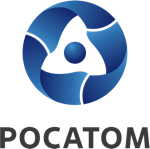 Медиацентр атомнойпромышленности
atommedia.onlineПресс-релиз25.04.24